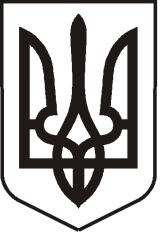  УКРАЇНАЛУГАНСЬКА  ОБЛАСТЬПОПАСНЯНСЬКИЙ  РАЙОН
ПОПАСНЯНСЬКА  МІСЬКА  РАДАШОСТОГО  СКЛИКАННЯСТО ДРУГА СЕСІЯРІШЕННЯ14 лютого 2019 р.                           м. Попасна	                                   № 102/10Про використання коштів, передбачених в міському бюджеті для забезпечення житлом пільгових категорій населення Відповідно до рішення Попаснянської міської ради від 21.12.2018                    № 101/3 «Про місцевий бюджет міста Попасна на 2019 рік», рішення виконавчого комітету Попаснянської міської ради від 18.12.2018 № 112 «Про схвалення Міської цільової Програми з питань соціального захисту населення м. Попасна та підтримки учасників антитерористичної операції (ООС) та членів їх сімей на 2019 рік», з метою забезпечення житлом учасників антитерористичної операції (ООС), які потребують поліпшення житлових умов,  керуючись п. 30 ч. 1 ст. 26, ст. ст. 60, 73 Закону України «Про місцеве самоврядування в Україні», Попаснянська міська радаВИРІШИЛА:Придбати на вторинному ринку житла м. Попасна: - житловий будинок № 27 по вул. Челюскіна у м. Попасна, загальною площею 56,2 кв.м. (п’ятдесят шість цілих і дві десятих) кв.м за 50 000,00 грн. (п’ятдесят тисяч гривень 00 копійок)  у громадянина України Лебідь Юрія Олександровича.     2.  Виконавчому комітету Попаснянської міської ради:2.1. Підготувати договір купівлі-продажу будинку, що вказаний у пункті 1 цього рішення з продавцем, який вказаний у пункті 1 цього рішення;2.2. У договорі купівлі-продажу передбачити перерахування коштів продавцю за придбаний будинок протягом 20 (двадцяти) календарних днів після укладання договору.2.3. Витрати, пов’язані з оформленням договору купівлі-продажу та проведенням його державної реєстрації, покласти на продавця.3. Координацію роботи щодо виконання даного рішення покласти на фінансово-господарський та юридичний відділи виконавчого комітету міської ради (Омельченко Я.С., Коваленко В.П.).4. Контроль за виконанням цього рішення покласти на постійну комісію з питань бюджету, фінансів, соціально-економічного розвитку, комунальної власності та регуляторної політики.     Міський голова                                                    Ю.І. Онищенко